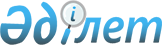 О внесении изменений и дополнений в решение маслихата от 20 декабря 2011 года № 256 "О районном бюджете Жангельдинского района на 2012-2014 годы"Решение маслихата Жангельдинского района Костанайской области от 15 февраля 2012 года № 12. Зарегистрировано Управлением юстиции Жангельдинского района Костанайской области 22 февраля 2012 года № 9-9-147

      В соответствии со статьей 109 Бюджетного кодекса Республики Казахстан от 4 декабря 2008 года Жангельдинский районный маслихатРЕШИЛ:



      Внести в решение маслихата "О районном бюджете Жангельдинского района на 2012-2014 годы" от 20 декабря 2011 года № 256 (зарегистрировано в Реестре государственной регистрации нормативных правовых актов за №9-9-144, опубликовано 24 и 31 января 2012 года в газете "Біздің Торғай") следующие изменения и дополнения:



      пункт 1 указанного решения изложить в новой редакции:

      "1. Утвердить бюджет Жангельдинского района на 2012-2014 годы согласно приложениям 1, 2 и 3 соответственно, в том числе на 2012 год в следующих объемах:

      1) доходы – 1652083,0 тысячи тенге, в том числе по:

      налоговым поступлениям – 115367,0 тысяч тенге;

      неналоговым поступлениям – 3618,0 тысяч тенге;

      поступлениям от продажи основного капитала- 7795,0 тысяч тенге;

      поступлениям трансфертов – 1525303,0 тысячи тенге;

      2) затраты – 1671576,4 тысячи тенге;

      3) чистое бюджетное кредитование – 27729,0 тысяч тенге, в том числе:

      бюджетные кредиты - 28947,0 тысяч тенге;

      погашение бюджетных кредитов - 1218,0 тысяч тенге;

      4) сальдо по операциям с финансовыми активами – 0 тенге;

      5) дефицит (профицит) бюджета – -47222,4 тысячи тенге;

      6) финансирование дефицита (использование профицита) бюджета – 47222,4 тысячи тенге.";



      подпункт 6) пункта 2 указанного решения изложить в новой редакции:

      "6) на проведение противоэпизоотических мероприятий в сумме -14878,0 тысяч тенге.";



      дополнить указанное решение пунктом 2-1 следующего содержания:

      "2-1. Учесть, что в районном бюджете на 2012 год предусмотрен возврат целевых трансфертов в следующих размерах:

      в республиканский бюджет в сумме 4088,9 тысяч тенге;

      в областной бюджет в сумме 66,9 тысяч тенге.";



      пункт 3 указанного решения дополнить подпунктом 3) следующего содержания:

      "3) на укрепление материально-технической базы объектов коммунальной собственности в сумме - 4200,0 тысяч тенге.";



      подпункт 1) пункта 4 указанного решения исключить;



      приложения 1, 2 к указанному решению изложить в новой редакции согласно приложениям 1, 2 к настоящему решению.



      3. Настоящее решение вводится в действие с 1 января 2012 года.      Председатель внеочередной

      сессии Жангельдинского

      районного маслихата                        Л. Ражанова      Секретарь Жангельдинского

      районного маслихата                        С. Нургазин      СОГЛАСОВАНО:      Начальник государственного

      учреждения "Отдел экономики

      и бюджетного планирования

      Жангельдинского района"

      ______________ Д. Бидашев

Приложение 1    

к решению маслихата  

от 15 февраля 2012 года 

№ 12         Приложение 1    

к решению маслихата  

от 20 декабря 2011 года 

№ 256         Районный бюджет Жангельдинского района на 2012 год

Приложение 2    

к решению маслихата  

от 15 февраля 2012 года 

№ 12         Приложение 2    

к решению маслихата  

от 20 декабря 2011 года 

№ 256         Районный бюджет Жангельдинского района на 2013 год
					© 2012. РГП на ПХВ «Институт законодательства и правовой информации Республики Казахстан» Министерства юстиции Республики Казахстан
				КатегорияКатегорияКатегорияКатегорияКатегорияСумма,

тысяч

тенгеКлассКлассКлассКлассСумма,

тысяч

тенгеПодклассПодклассПодклассСумма,

тысяч

тенгеСпецификаСпецификаСумма,

тысяч

тенгеНаименованиеСумма,

тысяч

тенгеІ. ДОХОДЫ1652083,0Поступления126780,0Налоговые поступления115367,01121Индивидуальный подоходный налог

с доходов, облагаемых у источника

выплаты47811,01122Индивидуальный подоходный налог с

доходов, не облагаемых у источника

выплаты3756,01123Индивидуальный подоходный налог

с физических лиц, осуществляющих

деятельность по разовым талонам2398,01311Социальный налог50628,01411Налог на имущество юридических лиц

и индивидуальных предпринимателей1561,01412Hалог на имущество физических лиц400,01432Земельный налог с физических лиц на

земли населенных пунктов358,01433Земельный налог на земли

промышленности, транспорта, связи,

обороны и иного

несельскохозяйственного назначения410,01438Земельный налог с юридических лиц,

индивидуальных предпринимателей,

частных нотариусов и адвокатов на

земли населенных пунктов152,01441Hалог на транспортные средства

с юридических лиц416,01442Hалог на транспортные средства

с физических лиц5117,01451Единый земельный налог791,015296Бензин (за исключением авиационного)

реализуемый юридическими и физическими

лицами в розницу, а также используемый

на собственные производственные нужды302,015297Дизельное топливо, реализуемое

юридическими и физическими лицами в

розницу, а также используемое на

собственные производственные нужды5,015315Плата за пользование земельными

участками154,01541Сбор за государственную регистрацию

индивидуальных предпринимателей75,01542Лицензионный сбор за право занятия

отдельными видами деятельности24,01543Сбор за государственную регистрацию

юридических лиц и учетную регистрацию

филиалов и представительств, а также

их перерегистрацию17,015414Сбор за государственную регистрацию

транспортных средств, а также их

перерегистрацию2,015418Сбор за государственную регистрацию

прав на недвижимое имущество184,01812Государственная пошлина, взимаемая с

подаваемых в суд исковых заявлений,

заявлений особого искового

производства, заявлений (жалоб) по

делам особого производства, заявлений

о вынесении судебного приказа,

заявлений о выдаче дубликата

исполнительного листа, заявлений

о выдаче исполнительных листов на

принудительное исполнение решений

третейских (арбитражных) судов и

иностранных судов, заявлений о

повторной выдаче копий судебных актов,

исполнительных листов и иных

документов, за исключением

государственной пошлины с подаваемых

в суд исковых заявлений к

государственным учреждениям254,01814Государственная пошлина, взимаемая за

регистрацию актов гражданского

состояния, а также за выдачу гражданам

справок и повторных свидетельств о

регистрации актов гражданского

состояния и свидетельств в связи с

изменением, дополнением и

восстановлением записей актов

гражданского состояния481,01818Государственная пошлина, взимаемая за

регистрацию места жительства67,018112Государственная пошлина за выдачу

разрешений на хранение или хранение и

ношение, транспортировку,ввоз на

территорию Республики Казахстан и

вывоз из Республики Казахстан оружия и

патронов к нему4,0Неналоговые поступления3618,02154Доходы от аренды имущества,

находящегося в коммунальной

собственности800,02155Доходы от аренды жилищ из жилищного

фонда, находящегося в коммунальной

собственности715,02212Поступления от реализации услуг,

предоставляемых государственными

учреждениями, финансируемыми из

местного бюджета146,02619Другие неналоговые поступления в

местный бюджет1957,0Поступления от продажи основного

капитала7795,03112Поступления от продажи имущества,

закрепленного за государственными

учреждениями, финансируемыми из

местного бюджета4227,03311Поступления от продажи земельных

участков3568,0Поступление трансфертов1525303,04221Целевые текущие трансферты147696,04222Целевые трансферты на развитие90651,04223Субвенция1286956,0Функциональная группаФункциональная группаФункциональная группаФункциональная группаФункциональная группаСумма,

тысяч

тенгеФункциональная подгруппаФункциональная подгруппаФункциональная подгруппаФункциональная подгруппаСумма,

тысяч

тенгеАдминистратор бюджетных программАдминистратор бюджетных программАдминистратор бюджетных программСумма,

тысяч

тенгеПрограммаПрограммаСумма,

тысяч

тенгеНаименованиеСумма,

тысяч

тенгеІІ. ЗАТРАТЫ1671576,401Государственные услуги общего

характера176007,011121Услуги по обеспечению деятельности

маслихата района (города областного

значения)11514,011221Услуги по обеспечению деятельности

акима района (города областного

значения)51649,011223Капитальные расходы государственного

органа1000,011231Услуги по обеспечению деятельности

акима района в городе, города

районного значения, поселка, аула

(села), аульного (сельского) округа90814,0112322Капитальные расходы государственного

органа4470,024521Услуги по реализации государственной

политики в области исполнения

бюджета района (города областного

значения) и управления коммунальной

собственностью района (города

областного значения)9472,024524Организация работы по выдаче разовых

талонов и обеспечение полноты сбора

сумм от реализации разовых талонов474,0245210Приватизация, управление

коммунальным имуществом,

постприватизационная деятельность

и регулирование споров, связанных

с этим270,0245211Учет, хранение, оценка и реализация

имущества, поступившего в

коммунальную собственность622,054531Услуги по реализации государственной

политики в области формирования и

развития экономической политики,

системы государственного

планирования и управления района

(города областного значения)5722,002Оборона5196,011225Мероприятия в рамках исполнения

всеобщей воинской обязанности2196,021226Предупреждение и ликвидация

чрезвычайных ситуаций масштаба

района (города областного значения)3000,004Образование1033580,014649Обеспечение дошкольного воспитания

и обучения27523,0146421Увеличение размера доплаты за

квалификационную категорию

воспитателям дошкольных организаций

образования за счет трансфертов из

республиканского бюджета600,024643Общеобразовательное обучение953156,024646Дополнительное образование для детей14888,0246464Увеличение размера доплаты за

квалификационную категорию учителям

школ за счет трансфертов из

республиканского бюджета9478,094641Услуги по реализации государственной

политики на местном уровне в области

образования 10319,094645Приобретение и доставка учебников,

учебно-методических комплексов для

государственных учреждений

образования района (города

областного значения)8200,094647Проведение школьных олимпиад,

внешкольных мероприятий и конкурсов

районного (городского) масштаба1350,0946415Ежемесячные выплаты денежных средств

опекунам (попечителям) на содержание

ребенка-сироты (детей-сирот), и

ребенка (детей), оставшегося без

попечения родителей за счет

трансфертов из республиканского

бюджета7266,0946420Обеспечение оборудованием,

программным обеспечением детей-

инвалидов, обучающихся на дому за

счет трансфертов из республиканского

бюджета800,006Социальная помощь и социальное

обеспечение135335,024512Программа занятости21805,024515Государственная адресная социальная

помощь17698,024516Оказание жилищной помощи180,024517Социальная помощь отдельным

категориям нуждающихся граждан по

решениям местных представительных

органов10306,0245110Материальное обеспечение детей-

инвалидов, воспитывающихся и

обучающихся на дому583,0245114Оказание социальной помощи

нуждающимся гражданам на дому4164,0245116Государственные пособия на детей

до 18 лет51000,0245117Обеспечение нуждающихся инвалидов

обязательными гигиеническими

средствами и предоставление услуг

специалистами жестового языка,

индивидуальными помощниками в

соответствии с индивидуальной

программой реабилитации инвалида1550,0245123Обеспечение деятельности центров

занятости населения8959,094511Услуги по реализации государственной

политики на местном уровне в области

обеспечения занятости и реализации

социальных программ для населения18228,0945111Оплата услуг по зачислению, выплате

и доставке пособий и других

социальных выплат862,007Жилищно-коммунальное хозяйство116798,614583Организация сохранения

государственного жилищного фонда1000,0245812Функционирование системы

водоснабжения и водоотведения6300,024726Развитие системы водоснабжения

и водоотведения90651,031238Освещение улиц населенных пунктов2510,031239Обеспечение санитарии населенных

пунктов3830,0312311Благоустройство и озеленение

населенных пунктов12507,608Культура, спорт, туризм и

информационное пространство77650,014573Поддержка культурно-досуговой работы32647,024578Развитие массового спорта и

национальных видов спорта350,024579Проведение спортивных соревнований

на районном (города областного

значения) уровне900,0245710Подготовка и участие членов сборных

команд района (города областного

значения) по различным видам спорта

на областных спортивных

соревнованиях2288,034562Услуги по проведению государственной

информационной политики через газеты

и журналы1370,034576Функционирование районных

(городских) библиотек23960,034577Развитие государственного языка и

других языков народа Казахстана284,094561Услуги по реализации государственной

политики на местном уровне в области

информации, укрепления

государственности и формирования

социального оптимизма граждан4755,094563Реализация мероприятий в сфере

молодежной политики1400,094571Услуги по реализации государственной

политики на местном уровне в области

культуры, развития языков,

физической культуры и спорта9696,010Сельское, водное, лесное, рыбное

хозяйство, особо охраняемые

природные территории, охрана

окружающей среды и животного мира,

земельные отношения44903,0145499Реализация мер по оказанию

социальной поддержки специалистов3179,014731Услуги по реализации государственной

политики на местном уровне в сфере

ветеринарии14596,014733Капитальные расходы государственного

органа2400,014735Обеспечение функционирования

скотомогильников (биотермических

ям)1000,014736Организация санитарного убоя больных

животных800,0147310Проведение мероприятий по

идентификации сельскохозяйственных

животных801,064631Услуги по реализации государственной

политики в области регулирования

земельных отношений на территории

района (города областного значения)7249,0947311Проведение противоэпизоотических

мероприятий14878,011Промышленность, архитектурная,

градостроительная и строительная

деятельность7700,024721Услуги по реализации государственной

политики в области строительства,

архитектуры и градостроительства на

местном уровне7700,012Транспорт и коммуникации48173,0112313Обеспечение функционирования

автомобильных дорог в городах

районного значения, поселках, аулах

(селах), аульных (сельских) округах10000,0145823Обеспечение функционирования

автомобильных дорог38173,013Прочие19947,0912340Реализация мероприятий для решения

вопросов обустройства аульных

(сельских) округов в реализацию мер

по содействию экономическому

развитию регионов в рамках Программы

"Развитие регионов" за счет целевых

трансфертов из республиканского

бюджета2103,0945212Резерв местного исполнительного

органа района (города областного

значения) 1268,094541Услуги по реализации государственной

политики на местном уровне в области

развития предпринимательства,

промышленности и сельского

хозяйства9377,094581Услуги по реализации государственной

политики на местном уровне в области

жилищно-коммунального хозяйства,

пассажирского транспорта и

автомобильных дорог7199,015Трансферты6286,814526Возврат неиспользованных

(недоиспользованных) целевых

трансфертов4155,8145224Целевые текущие трансферты в

вышестоящие бюджеты в связи с

передачей функций государственных

органов из нижестоящего уровня

государственного управления в

вышестоящий2131,0III. Чистое бюджетное кредитование27729,0Бюджетные кредиты28947,010Сельское, водное, лесное, рыбное

хозяйство, особо охраняемые

природные территории, охрана

окружающей среды и животного мира,

земельные отношения28947,014549Бюджетные кредиты для реализации мер

социальной поддержки специалистов28947,05Погашение бюджетных кредитов1218,01113Погашение бюджетных кредитов,

выданных из местного бюджета

физическим лицам1218,0IV. Сальдо по операциям с

финансовыми активами V. Дефицит (профицит) бюджета-47222,4VI. Финансирование дефицита

(использование профицита) бюджета47222,47Поступление займов14562,0123Займы, получаемые местным

исполнительным органом района

(города областного значения)14562,016Погашение займов1218,014528Погашение долга местного

исполнительного органа перед

вышестоящим бюджетом1218,08Используемые остатки бюджетных

средств33878,4111Свободные остатки бюджетных средств33878,4КатегорияКатегорияКатегорияКатегорияКатегорияСумма,

тысяч

тенгеКлассКлассКлассКлассСумма,

тысяч

тенгеПодклассПодклассПодклассСумма,

тысяч

тенгеСпецификаСпецификаСумма,

тысяч

тенгеНаименованиеСумма,

тысяч

тенгеІ. ДОХОДЫ1434643,0Поступления153900,0Налоговые поступления141944,01121Индивидуальный подоходный налог с

доходов, облагаемых у источника выплаты60493,01122Индивидуальный подоходный налог с

доходов, не облагаемых у источника

выплаты6440,01311Социальный налог63434,01411Налог на имущество юридических лиц

и индивидуальных предпринимателей1784,01412Hалог на имущество физических лиц434,01432Земельный налог с физических лиц на

земли населенных пунктов378,01433Земельный налог на земли

промышленности, транспорта, связи,

обороны и иного

несельскохозяйственного назначения435,01438Земельный налог с юридических лиц,

индивидуальных предпринимателей,

частных нотариусов и адвокатов на

земли населенных пунктов210,01441Hалог на транспортные средства

с юридических лиц485,01442Hалог на транспортные средства

с физических лиц5234,01451Единый земельный налог795,015296Бензин (за исключением авиационного)

реализуемый юридическими и

физическими лицами в розницу,

а также используемый на собственные

производственные нужды330,015297Дизельное топливо, реализуемое

юридическими и физическими лицами в

розницу, а также используемое на

собственные производственные нужды11,015315Плата за пользование земельными

участками175,01541Сбор за государственную регистрацию

индивидуальных предпринимателей85,01542Лицензионный сбор за право занятия

отдельными видами деятельности32,01543Сбор за государственную регистрацию

юридических лиц и учетную регистрацию

филиалов и представительств, а также

их перерегистрацию28,015414Сбор за государственную регистрацию

транспортных средств, а также их

перерегистрацию6,015418Сбор за государственную регистрацию

прав на недвижимое имущество235,01812Государственная пошлина, взимаемая с

подаваемых в суд исковых заявлений,

заявлений особого искового

производства, заявлений (жалоб) по

делам особого производства, заявлений

о вынесении судебного приказа,

заявлений о выдаче дубликата

исполнительного листа, заявлений о

выдаче исполнительных листов на

принудительное исполнение решений

третейских (арбитражных) судов и

иностранных судов, заявлений о

повторной выдаче копий судебных

актов, исполнительных листов и иных

документов, за исключением

государственной пошлины с подаваемых

в суд исковых заявлений к

государственным учреждениям325,01814Государственная пошлина, взимаемая за

регистрацию актов гражданского

состояния, а также за выдачу

гражданам справок и повторных

свидетельств о регистрации актов

гражданского состояния и свидетельств

в связи с изменением, дополнением и

восстановлением записей актов

гражданского состояния515,01818Государственная пошлина, взимаемая за

регистрацию места жительства70,018112Государственная пошлина за выдачу

разрешений на хранение или хранение

и ношение, транспортировку,ввоз на

территорию Республики Казахстан и

вывоз из Республики Казахстан оружия

и патронов к нему10,0Неналоговые поступления3961,02154Доходы от аренды имущества,

находящегося в коммунальной

собственности865,02155Доходы от аренды жилищ из жилищного

фонда, находящегося в коммунальной

собственности850,02212Поступления от реализации услуг,

предоставляемых государственными

учреждениями, финансируемыми из

местного бюджета250,02619Другие неналоговые поступления в

местный бюджет1996,0Поступления от продажи основного

капитала7995,03112Поступления от продажи имущества,

закрепленного за государственными

учреждениями, финансируемыми из

местного бюджета4345,03311Поступления от продажи земельных

участков3650,0Поступление трансфертов1280743,04221Целевые текущие трансферты9400,04222Целевые трансферты на развитие5155,04223Субвенция1266188,0Функциональная группаФункциональная группаФункциональная группаФункциональная группаФункциональная группаСумма,

тысяч

тенгеФункциональная подгруппаФункциональная подгруппаФункциональная подгруппаФункциональная подгруппаСумма,

тысяч

тенгеАдминистратор бюджетных программАдминистратор бюджетных программАдминистратор бюджетных программСумма,

тысяч

тенгеПрограммаПрограммаСумма,

тысяч

тенгеНаименованиеСумма,

тысяч

тенгеІІ. ЗАТРАТЫ1434643,001Государственные услуги общего

характера168387,011121Услуги по обеспечению деятельности

маслихата района (города

областного значения)11737,011221Услуги по обеспечению деятельности

акима района (города

областного значения)48732,011231Услуги по обеспечению деятельности

акима района в городе,

города районного значения,

поселка, аула (села), аульного

(сельского) округа91359,024521Услуги по реализации государственной

политики в области исполнения

бюджета района (города областного

значения) и управления коммунальной

собственностью района

(города областного значения)9448,0245210Приватизация, управление коммунальным

имуществом, постприватизационная

деятельность и регулирование споров,

связанных с этим790,0245211Учет, хранение, оценка и реализация

имущества, поступившего в

коммунальную собственность665,054531Услуги по реализации государственной

политики в области формирования и

развития экономической политики,

системы государственного планирования

и управления района

(города областного значения)5656,002Оборона5336,011225Мероприятия в рамках исполнения

всеобщей воинской обязанности2336,021226Предупреждение и ликвидация

чрезвычайных ситуаций масштаба

района (города областного значения)3000,004Образование930326,014649Обеспечение дошкольного воспитания

и обучения23358,024643Общеобразовательное обучение871567,024646Дополнительное образование для детей14783,094641Услуги по реализации государственной

политики на местном уровне в области

образования10418,094645Приобретение и доставка учебников,

учебно-методических комплексов для

государственных учреждений

образования района (города

областного значения)8700,094647Проведение школьных олимпиад,

внешкольных мероприятий и конкурсов

районного (городского) масштаба1500,006Социальная помощь и социальное

обеспечение125524,024512Программа занятости16630,024515Государственная адресная социальная

помощь18100,024516Оказание жилищной помощи195,024517Социальная помощь отдельным

категориям нуждающихся граждан по

решениям местных представительных

органов11950,0245110Материальное обеспечение

детей-инвалидов,

воспитывающихся и обучающихся на дому605,0245114Оказание социальной помощи

нуждающимся гражданам на дому4170,0245116Государственные пособия на детей до

18 лет53000,0245117Обеспечение нуждающихся инвалидов

обязательными гигиеническими

средствами и предоставление

услуг специалистами жестового

языка, индивидуальными помощниками

в соответствии с индивидуальной

программой реабилитации инвалида1600,094511Услуги по реализации государственной

политики на местном уровне в области

обеспечения занятости и реализации

социальных программ для населения18379,0945111Оплата услуг по зачислению,

выплате и доставке пособий и других

социальных выплат895,007Жилищно-коммунальное хозяйство24714,014583Организация сохранения

государственного жилищного фонда1250,0245812Функционирование системы

водоснабжения и водоотведения5700,024726Развитие системы водоснабжения

и водоотведения5155,031238Освещение улиц населенных пунктов2671,031239Обеспечение санитарии населенных

пунктов4277,0312311Благоустройство и озеленение

населенных пунктов5661,008Культура, спорт, туризм и

информационное пространство76748,014573Поддержка культурно-досуговой работы33151,024579Проведение спортивных соревнований

на районном (города областного

значения) уровне950,0245710Подготовка и участие членов сборных

команд района (города областного

значения) по различным видам спорта

на областных спортивных

соревнованиях2350,034562Услуги по проведению государственной

информационной политики через газеты

и журналы1550,034576Функционирование районных

(городских) библиотек23046,034577Развитие государственного языка

и других языков народа Казахстана304,094561Услуги по реализации государственной

политики на местном уровне в области

информации, укрепления

государственности и формирования

социального оптимизма граждан4773,094563Реализация мероприятий в сфере

молодежной политики1170,094571Услуги по реализации государственной

политики на местном уровне в области

культуры, развития языков,

физической культуры и спорта9454,010Сельское, водное, лесное, рыбное

хозяйство, особо охраняемые

природные территории, охрана

окружающей среды и животного мира,

земельные отношения24949,014731Услуги по реализации государственной

политики на местном уровне в сфере

ветеринарии14779,014735Обеспечение функционирования

скотомогильников (биотермических ям)1050,014736Организация санитарного убоя больных

животных850,0147310Проведение мероприятий по

идентификации сельскохозяйственных

животных850,064631Услуги по реализации государственной

политики в области регулирования

земельных отношений на территории

района (города областного значения)7420,011Промышленность, архитектурная,

градостроительная и строительная

деятельность7654,024721Услуги по реализации государственной

политики в области строительства,

архитектуры и градостроительства на

местном уровне7654,012Транспорт и коммуникации50700,0112313Обеспечение функционирования

автомобильных дорог в городах

районного значения, поселках, аулах

(селах), аульных (сельских) округах10700,0145823Обеспечение функционирования

автомобильных дорог40000,013Прочие18174,0945212Резерв местного исполнительного

органа района (города областного

значения)1539,094541Услуги по реализации государственной

политики на местном уровне в области

развития предпринимательства,

промышленности и сельского

хозяйства9333,094581Услуги по реализации государственной

политики на местном уровне в области

жилищно-коммунального хозяйства,

пассажирского транспорта и

автомобильных дорог7302,015Трансферты2131,0145224Целевые текущие трансферты в

вышестоящие бюджеты в связи с

передачей функций государственных

органов из нижестоящего уровня

государственного управления в

вышестоящий2131,0III. Чистое бюджетное кредитование-1175,05Погашение бюджетных кредитов1175,01113Погашение бюджетных кредитов,

выданных из местного бюджета

физическим лицам1175,0IV. Сальдо по операциям с

финансовыми активамиV. Дефицит (профицит) бюджета-1175,0VI. Финансирование дефицита (использование профицита) бюджета1175,016Погашение займов1175,014528Погашение долга местного

исполнительного органа перед

вышестоящим бюджетом1175,0